ST GEORGE’S MEDICAL PRACTICEYarm Road, Middleton St George, Darlington, DL2 1BYTel: 01325 332022Website: www.stgeorgesmp.co.ukEmail: stgeorges.medical@nhs.netWelcome to the Eleventh edition of our newsletter from St George’s Medical Practice and Happy New Year!DISPENSARY CLOSURE As you may already be aware the Practice’s dispensary closed on 31st December 2019, all affected patients should have received written notification of the closure.  Any dispensing patients who have not yet collected their repeat prescriptons should contact the surgery as soon as possible.  Please be advised that if you require an injection to be administered by the nurse (does not include travel, child or flu vaccinations) you will be asked to collect this from the pharmacy prior to your appointment in future.FAILURE TO ATTEND We average around 80 appointments every month where patients do not attend.  If you are unable attend please respond to the reminder text with CANCEL or telephone the surgery as soon as possible on 01325 332022 so that we can offer your appointment to somebody else.  Persistent failure to attends may result in a warning letter.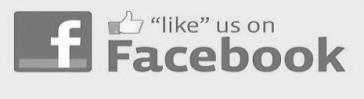 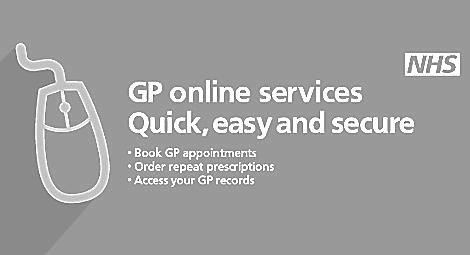 